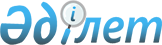 Солтүстік Қазақстан облысы Мамлют ауданы мәслихатының 2021 жылғы 5 қаңтардағы № 82/2 "Солтүстік Қазақстан облысы Мамлют ауданы Мамлютка қаласының 2021-2023 жылдарға арналған бюджетін бекіту туралы" шешіміне өзгерістер және толықтыру енгізу туралыСолтүстік Қазақстан облысы Мамлют ауданы мәслихатының 2021 жылғы 6 мамырдағы № 5/5 шешімі. Солтүстік Қазақстан облысының Әділет департаментінде 2021 жылғы 11 мамырда № 7412 болып тіркелді
      Қазақстан Республикасының Бюджет кодексiнің 106 және 109-1-баптарына, "Қазақстан Республикасындағы жергілікті мемлекеттік басқару және өзін-өзі басқару туралы" Қазақстан Республикасының Заңының 6-бабы 2-7-тармағына сәйкес, Солтүстік Қазақстан облысы Мамлют ауданының мәслихаты ШЕШІМ ҚАБЫЛДАДЫ:
      1. Солтүстік Қазақстан облысы Мамлют ауданы мәслихатының "Солтүстік Қазақстан облысы Мамлют ауданы Мамлютка қаласының 2021-2023 жылдарға арналған бюджетін бекіту туралы" 2021 жылғы 5 қаңтардағы № 82/2 шешіміне (Нормативтік құқықтық актілерді мемлекеттік тіркеу тізілімінде № 6887 болып тіркелді) келесі өзгерістер және толықтыру енгізілсін:
      1-тармақ жаңа редакцияда баяндалсын:
      "1. Солтүстік Қазақстан облысы Мамлют ауданы Мамлютка қаласының 2021-2023 жылдарға арналған бюджеті осы шешімге тиісінше 1, 2 және 3-қосымшаларға сәйкес, соның ішінде 2021 жылға келесі көлемдерде бекітілсін:
      1) кірістер – 172021,8 мың теңге:
      салықтық түсімдер – 27198 мың теңге;
      салықтық емес түсімдер – 0 мың теңге;
      негізгі капиталды сатудан түсетін түсімдер – 0 мың теңге;
      трансферттер түсімі – 144823,8 мың теңге;
      2) шығындар – 174699,2 мың теңге;
      3) таза бюджеттік кредиттеу – 0 мың теңге:
      бюджеттік кредиттер – 0 мың теңге;
      бюджеттік кредиттерді өтеу – 0 мың теңге;
      4) қаржы активтерімен операциялар бойынша сальдо – 0 мың теңге:
      қаржы активтерін сатып алу – 0 мың теңге;
      мемлекеттің қаржы активтерін сатудан түсетін түсімдер – 0 мың теңге;
      5) бюджет тапшылығы (профициті) – -2677,4 мың теңге;
      6) бюджет тапшылығын қаржыландыру (профицитін пайдалану) –2677,4 мың теңге;
      қарыздар түсімі – 0 мың теңге;
      қарыздарды өтеу – 0 мың теңге;
      бюджет қаражатының пайдаланылатын қалдықтары – 2677,4 мың теңге.";
      келесі мазмұндағы 5-1, 5-2-тармақтарымен толықтырылсын:
      "5-1. 2021 жылға Солтүстік Қазақстан облысы Мамлют ауданы Мамлютка қаласының бюджетіне аудандық бюджеттен берілетін нысаналы ағымды трансферттер көлемі 33054,8 мың теңге сомада ескерілсін.
      5-2. 2021 жылдың 1 қаңтарына қалыптасқан бюджет қаражатының бос қалдықтары 4-қосымшаға сәйкес бюджеттік бағдарламалар бойынша шығыстарға 2677,4 мың теңге сомасында бағытталсын.".
      Көрсетілген шешімнің 1-қосымшасы осы шешімнің 1-қосымшасына сәйкес жаңа редакцияда баяндалсын.
      Көрсетілген шешім осы шешімнің 2-қосымшасына сәйкес 4-қосымшамен толықтырылсын.
      2. Осы шешім 2021 жылғы 1 қаңтардан бастап қолданысқа енгізіледi.  2021 жылға арналған Солтүстік Қазақстан облысы Мамлют ауданы Мамлютка қаласының бюджеті 2021 жылдың 1 қантарына қалыптасқан, бюджет қаражатының бос қалдықтарын бағыттау
					© 2012. Қазақстан Республикасы Әділет министрлігінің «Қазақстан Республикасының Заңнама және құқықтық ақпарат институты» ШЖҚ РМК
				
      Солтүстік Қазақстан облысы Мамлют ауданы
мәслихатысессиясының төрағасы

А. Сагитова

      Солтүстік Қазақстан облысы Мамлют
ауданы мәслихатының хатшысы

Р. Нурмуканова
Солтүстік Қазақстан облысыМамлют ауданы мәслихатының2021 жылғы 6 мамырдағы№ 5/5 шешіміне1-қосымшаСолтүстік Қазақстан облысы Мамлют ауданы мәслихатының2021 жылғы 5 қаңтардағы № 82/2 шешіміне1 -қосымша
Санаты
Санаты
Санаты
Атауы
Сомасы, 

мың теңге
Сыныбы
Сыныбы
Атауы
Сомасы, 

мың теңге
Кіші сыныбы
Атауы
Сомасы, 

мың теңге
1
2
3
4
5
1) Кірістер
172021,8
1
Салықтық түсімдер
27198
01
Табыс салығы
380
2
Жеке табыс салығы
380
04
Меншiкке салынатын салықтар
26818
1
Мүлiкке салынатын салықтар
662
3
Жер салығы
4522
4
Көлiк құралдарына салынатын салық
21634
2
Салықтық емес түсiмдер
0
01
Мемлекеттік меншіктен түсетін кірістер
0
5
Мемлекет меншігіндегі мүлікті жалға беруден түсетін кірістер
0
3
Негізгі капиталды сатудан түсетін түсімдер
0
4
Трансферттердің түсімдері
144823,8
02
Мемлекеттiк басқарудың жоғары тұрған органдарынан түсетiн трансферттер
144823,8
3
Аудандардың (облыстық маңызы бар қаланың) бюджетінен трансферттер
144823,8
Функционалдық топ
Функционалдық топ
Функционалдық топ
Атауы
Сомасы,

 мың теңге
Бюджеттік бағдарламалардың әкімшісі
Бюджеттік бағдарламалардың әкімшісі
Атауы
Сомасы,

 мың теңге
Бағдарлама
Атауы
Сомасы,

 мың теңге
1
2
3
4
5
2) Шығындар
174699,2
01
Жалпы сипаттағы мемлекеттік қызметтер 
34234,3
124
Аудандық маңызы бар қала, ауыл, кент, ауылдық округ әкімінің аппараты
34234,3
001
Аудандық маңызы бар қала, ауыл, кент, ауылдық округ әкімінің қызметін қамтамасыз ету жөніндегі қызметтер
33234,3
022
Мемлекеттік органның күрделі шағындары
1000
07
Тұрғын үй-коммуналдық шаруашылық
50013
124
Аудандық маңызы бар қала, ауыл, кент, ауылдық округ әкімінің аппараты
50013
008
Елді мекендердегі көшелерді жарықтандыру
20645
009
Елді мекендердің санитарлық жағдайын қамтамасыз ету 
3500
010
Жерлеу орындарын ұстау және туыстары жоқ адамдарды жерлеу
100
011
Елді мекендерді абаттандыру мен көгалдандыру
25768
12
Көлiк және коммуникация
90442
124
Аудандық маңызы бар қала, ауыл, кент, ауылдық округ әкімінің аппараты
90442
013
Аудандық маңызы бар қалаларда, кенттерде, ауылдарда , ауылдық округтерде автомобиль жолдарының жұмыс істеуін қамтамасыз ету
18984
045
Аудандық маңызы бар қалаларда, ауылдарда, кенттерде,ауылдық округтерде автомобиль жолдарын күрделі және орташа жөндеу
71458
15
Трансферттер
9,9
124
Аудандық маңызы бар қала, ауыл, кент, ауылдық округ әкімінің аппараты
9,9
048
Пайдаланылмаған (толық пайдаланылмаған) мақсатты трансферттерді қайтару
9,9
3) Таза бюджеттік кредиттеу
0
Бюджеттік кредиттер
0
5
Бюджеттік кредиттерді өтеу
0
4) Қаржы активтерімен операциялар бойынша сальдо
0
Қаржы активтерін сатып алу
0
 6
Мемлекеттің қаржы активтерін сатудан түсетін түсімдер 
0
5) Бюджет тапшылығы (профициті)
-2677,4
6) Бюджет тапшылығын қаржыландыру (профицитін пайдалану)
2677,4
7
Қарыздар түсімдері
0
16
Қарыздарды өтеу
0
Санаты
Санаты
Санаты
Атауы
Сомасы, 

мың теңге
Сыныбы
Сыныбы
Атауы
Сомасы, 

мың теңге
Кіші сыныбы
Атауы
Сомасы, 

мың теңге
8 
Бюджет қаражатының пайдаланылатын қалдықтары 
2677,4
01
Бюджет қаражаты қалдықтары
2677,4
1
Бюджет қаражатының бос қалдықтары
 2677,4Солтүстік Қазақстан облысыМамлют ауданы мәслихатының2021 жылғы 6 мамырдағы№ 5/5 шешіміне2-қосымшаСолтүстік Қазақстан облысыМамлют ауданы мәслихатының2021 жылғы 5 қантардағы№ 82/2 шешіміне4-қосымша
Функционалдық топ
Функционалдық топ
Функционалдық топ
Атауы
Сомасы, мың теңге
Бюджеттік бағдарламалардың әкімшісі
Бюджеттік бағдарламалардың әкімшісі
Атауы
Сомасы, мың теңге
Бағдарлама
Атауы
Сомасы, мың теңге
1
2
3
4
5
01
Жалпы сипаттағы мемлекеттік қызметтер
1209,5
124
Аудандық маңызы бар қала, ауыл, кент, ауылдық округ әкімінің аппараты
1209,5
 001
Аудандық маңызы бар қала, ауыл, кент, ауылдық округ әкімінің қызметін қамтамасыз ету жөніндегі қызметтер
209,5
 022
Мемлекеттік органның күрделі шығындары
1000
 12
Көлiк және коммуникация
1458
 124
Қаладағы аудан, аудандық маңызы бар қала, кент, ауыл, ауылдық округ әкімінің аппараты
1458
045
Аудандық маңызы бар қалаларда, ауылдарда, кенттерде,ауылдық округтерде автомобиль жолдарын күрделі және орташа жөндеу
1458
15
Трансферттер
9,9
124
Аудандық маңызы бар қала, ауыл, кент, ауылдық округ әкімінің аппараты
9,9
048
Пайдаланылмаған (толық пайдаланылмаған) мақсатты трансферттерді қайтару
9,9
Барлығы:
2677,4